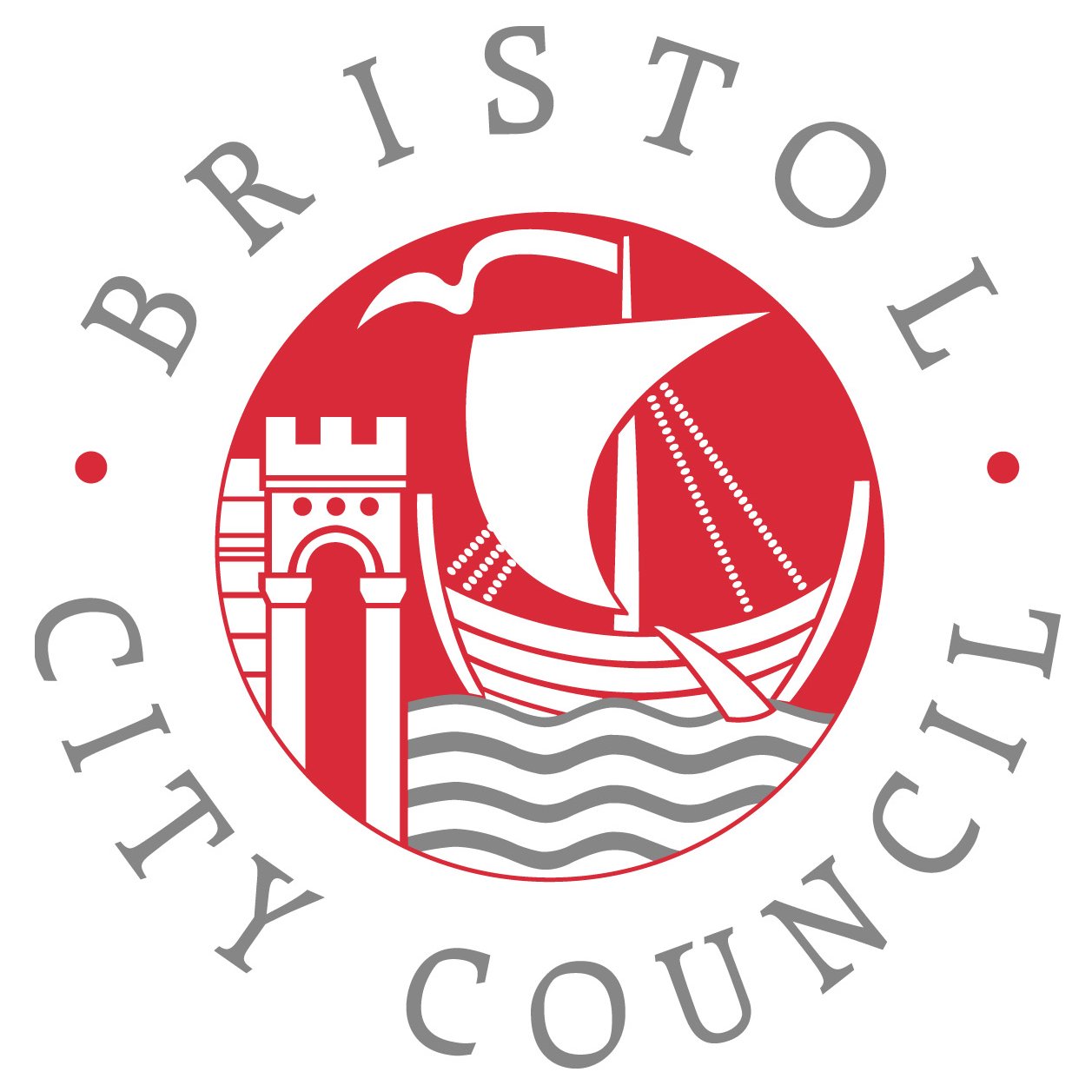 Weekly list of registered applications for the week commencing Monday, 12 January 2015Received by CHIS on 30 JanuaryThis is a list of applications which were registered by the City Council during the week identified above.Please click on the application number link to view the plans and documents.  If you are unable to view the documents please telephone 0117 922 3000.CabotApplication No.	15/00213/VCDate Received	16 January 2015Date Registered	16 January 2015Type of Application	Works to Trees in Conservation AreasProposal	4 x Sycamore Trees and 2 x Cherry Trees - Reduce by 33%Applicant	Mr David RobertsCase Officer		Leigh CadoganTel No.		0117 9223365CliftonApplication No.	14/06291/CONDDate Received	17 December 2014Date Registered	13 January 2015Type of Application	Approval/Discharge of conditionsProposal	Application to approve details in relation to condition 4 (Stonework) of permission number 13/04567/F Erection of new three bedroom dwelling. Demolition of double garage, greenhouse, garden shed and re-building of boundary wall with Litfield Road and Percival Road to incorporate wall of dwelling. Re-location of garden gate on Percival Road.Applicant	Mr John NewmanCase Officer		Charlotte SangwayTel No.		0117 922 3047Application No.	15/00148/HDate Received	12 January 2015Date Registered	16 January 2015Type of Application	Full Planning (Householders)Proposal	Upgrading of vaulted basement area including tanking works and alterations to fenestration to form additional accommodation.Applicant	Mrs Susan KavianCase Officer		Thomas WilkinsonTel No.		0117 903 7724Application No.	15/00149/LADate Received	13 January 2015Date Registered	16 January 2015Type of Application	Listed Building Consent (Alter/Extend)Proposal	Upgrading of vaulted basement area including tanking works and alterations to fenestration to form additional accommodation.Applicant	Mrs Susn KavianCase Officer		Thomas WilkinsonTel No.		0117 903 7724Application No.	15/00186/VCDate Received	14 January 2015Date Registered	14 January 2015Type of Application	Works to Trees in Conservation AreasProposal	T1 - Cherry - Fell, in decline and dying back. G1 Line of 12 Leylandii - Fell, garden development.Applicant	Cornwallis House Management Co LtdCase Officer		Laurence WoodTel No.		0117 922 3728Application No.	15/00175/VCDate Received	15 January 2015Date Registered	15 January 2015Type of Application	Works to Trees in Conservation AreasProposal	Reduce height of Leyland cypress hedge on rear boundary by 50%Applicant	Mr Richard EonCase Officer		Laurence WoodTel No.		0117 922 3728Application No.	15/00215/XDate Received	16 January 2015Date Registered	16 January 2015Type of Application	Variation/Deletion of a ConditionProposal	Application for  variation of condition 2 (approved drawings) following listed building consent 14/05186/LA - Renovations to front elevation  to include: Replacement of 4No timber VHS windows, replacement of timber heads as required, re-rendering of external wall and repairs to parapet copings.Applicant	Ms Vivienne Patricia AmosCase Officer		Hannah PorterTel No.		Clifton EastApplication No.	14/05481/FDate Received	5 November 2014Date Registered	13 January 2015Type of Application	Full PlanningProposal	Widen entrance to driveway. Take back concrete cupboards in line with the house. Rebuild timber garage. Build retaining stone wall at edge of front pathApplicant	Mr Fraser WylieCase Officer		Chris MitchellTel No.		Application No.	15/00080/FDate Received	8 January 2015Date Registered	14 January 2015Type of Application	Full PlanningProposal	Erection of timber framed cycle store for up to four bicycles with Sheffield stands.Applicant	Peter Evans PartnershipCase Officer		Chris MitchellTel No.		Application No.	15/00085/NMADate Received	8 January 2015Date Registered	16 January 2015Type of Application	Non-material amendmentProposal	Application for non-material amendment details in relation to application number 13/01376/H -  Re-modelling of existing dwelling to include basement and rear extension - now proposed re-alignment of 3 storey element  of the consented scheme, to ensure it is completely within the boundary.Applicant	Dr & Mrs WaltherCase Officer		Tel No.		Application No.	15/00139/VCDate Received	12 January 2015Date Registered	12 January 2015Type of Application	Works to Trees in Conservation AreasProposal	Ash Tree - Fell - Decay at base of tree, situated close to car park.Applicant	C/o AgentCase Officer		Laurence WoodTel No.		0117 922 3728Application No.	15/00202/VCDate Received	16 January 2015Date Registered	16 January 2015Type of Application	Works to Trees in Conservation AreasProposal	T1 - Cherry Tree- Canopy is over paths through garden and dominating the space.Applicant	Sanctuary HousingCase Officer		Laurence WoodTel No.		0117 922 3728Application No.	15/00203/CONDDate Received	16 January 2015Date Registered	16 January 2015Type of Application	Approval/Discharge of conditionsProposal	Application to approve detail in relation to condition 2 (Land affected by Contamination) 3 (Remediation Scheme) and 4 (Unexpected Contamination) of permission 14/02630/F Proposed conversion of car showroom ancillary workshop to a Use Class 'C3' dwelling along with associated external alterations.Applicant	Alma Vale Road Ltd  Case Officer	Rob McGovern 0117 922 3042Site AddressTyndalls Court Tyndalls Park Road Bristol BS8 1PW Site Address41 Canynge Road Bristol BS8 3LH  Site Address1 Worcester Terrace Bristol BS8 3JW  Site Address1 Worcester Terrace Bristol BS8 3JW  Site AddressCornwallis House Cornwallis Grove Bristol  Site Address13 Bellevue Crescent Bristol BS8 4TE  Site Address317 Hotwell Road Bristol BS8 4NQ  Site Address10 Miles Road Bristol BS8 2JN  Site Address21 Richmond Hill Bristol BS8 1BA  Site AddressThe First House Kensington Place Bristol BS8 3AH Site AddressThe Washington Hotel 9 - 15 St Pauls Road Clifton Bristol BS8 1LXSite AddressStoneleigh House Jacobs Wells Road Bristol BS8 1DJ Site Address1 3 Alma Vale Road Bristol BS8 2HL  